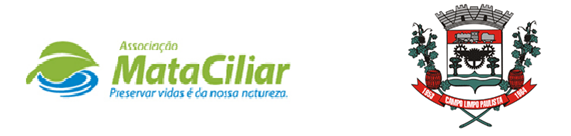 RELATÓRIO RECEBIMENTO DE ANIMAIS MAIO 2021Fauna Silvestre recebida pelo CRAS - AMC proveniente do Município de CAMPO LIMPO PAULISTA.Data: ___/____/____				Assinatura:______________RGDATA DE ENTRADANOME POPULARNOME CIENTÍFICO3288117/05/2021Sagui tufo pretoCallithrix penicillata3288217/05/2021Sagui tufo pretoCallithrix penicillataTOTAL2 ANIMAIS2 ANIMAIS2 ANIMAIS